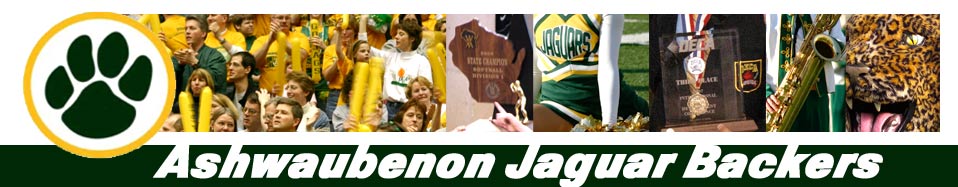 Jaguar Backer Meeting MinutesNovember 2017In attendance  Casi Rynish, Nick Senger, Danielle Jackson, Michelle Garrigan, Michelle Janssen, Marci MacLean, Lisa Hamielec, Susan VannieuwenhovenFund RequestsGirls SoftballAmount: $3,000Purpose:  Uniforms/Bags  Requested:		$3,000 	Approved 4:1		$3,000Secretary’s ReportOctober notes approvedPresident’s Report Taste of Ashwaubenon – March 14th2018 ATV Raffle  Looking for groups/team to sell ticketsTickets are $25 and will be limited to 500.  Tickets will be available in the JagWear stand, the AHS office or contact the Jaguar Backers.Vice Presidents ReportCoffee/Cappuccino machine to school for winter events.Girls basketball/Boys’ basketball parent coordinator identified.Still looking for parent coordinator for wrestling.  Contact the Jaguar Backers to volunteer. Skills USA/Girls golf helping fill concession dates.Treasurer’s ReportTreasurer’s report and budget:  approved.  Check out Jaguar Backer site for details.Please take the time to order gas cards.  Click here for detailsJagwear UpdateFall flas store totals:  10 orders totally $695.Coordinators considering doing another flash store during string sports – watch for more details. Future sales date on the Jaguar Backer websiteNEW – Volunteer OpportunitiesOpen Jaguar Board positions:Jaguar Backer PresidentJaguar Backer SecretaryJagWear CoordinatorsWrestling parent coordinatorShell Card (Script) volunteersContact the Jaguar Backers to volunteer.Next meeting:  December 18, 2017 at 6pm.   **Please note new time.Please join us! 